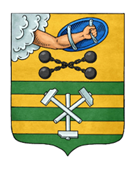 ПЕТРОЗАВОДСКИЙ ГОРОДСКОЙ СОВЕТ22 сессия 29 созываРЕШЕНИЕот 24 ноября 2023 г. № 29/22-314Об утверждении Прогнозного плана (программы)приватизации муниципального имущества Петрозаводского городского округа на 2024 год и на плановый период 2025 и 2026 годов В соответствии с Федеральным законом от 21.12.2001 № 178-ФЗ 
«О приватизации государственного и муниципального имущества», Уставом Петрозаводского городского округа Петрозаводский городской СоветРЕШИЛ:1. Утвердить Прогнозный план (программу) приватизации муниципального имущества Петрозаводского городского округа на 2024 год и на плановый период 2025 и 2026 годов согласно приложению к настоящему решению.2. Поручить Администрации Петрозаводского городского округа осуществить продажу муниципального имущества, планируемого 
к приватизации на 2024 год и на плановый период 2025 и 2026 годов, 
в соответствии с действующим законодательством.Председатель Петрозаводского городского Совета                                       Н.И. ДрейзисВременно исполняющий обязанности Главы Петрозаводского городского округа                              И.С. Колыхматова